Australian-German-Exchange ProgramAPPLICATION 					   2023		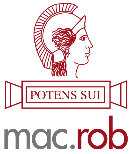 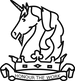 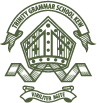 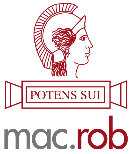 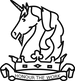 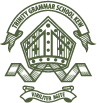 PICTURE OF YOU & PICTURE OF YOUR FAMILYLETTER OF MOTIVATION – EXCHANGE TO AUSTRALIAWrite a short letter of motivation (0,5 – 1 page) in which you focus on the following questions:Have you taken part in other exchanges / have you spent time abroad?Where have you travelled to? Have you travelled to countries outside of Europe before?Why do you want to participate in the exchange program? What do you hope to gain from this experience?How do you believe you can contribute to the life of your host family?What plans do you have to entertain and educate your host student about Germany and Fulda? Why should you be chosen for the student exchange program to Australia? …NAME:Sex:Class:Date of Birth (Age):Address:Mobile:Email:Social Media:INFORMATION ABOUT YOU & YOUR HOMEINFORMATION ABOUT YOU & YOUR HOMEINFORMATION ABOUT YOU & YOUR HOMESiblings:Siblings:Language(s) Spoken:Language(s) Spoken:Religion:Religion:Smoking family member:Smoking family member:Special diet (e.g. vegan):Special diet (e.g. vegan):Own Room for Host:Own Room for Host:Medical Conditions:Medical Conditions:Allergies:Allergies:Pets:Pets:Hobbies:Hobbies:Sports & Clubs:Sports & Clubs:Music:Music:My Personality:My Personality: